-н https://prom.ua/p672461453-pelenalnyj-stolik-nastennyj.html  +380 (44) 220-31-83  avial@ukr.net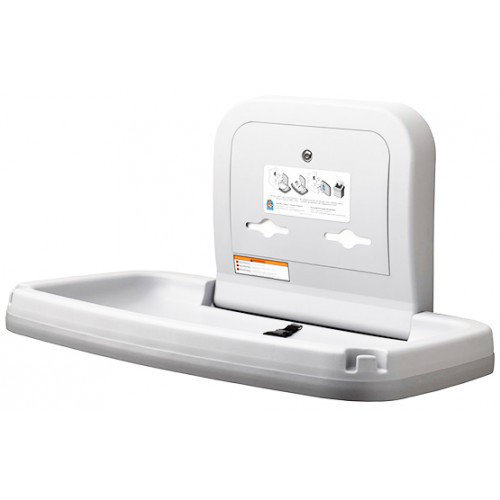 -   https://prom.ua/p814125108-kreslo-banketka-valencia.html   +380 (96) 708-76-91 danko.pl.online@gmail.com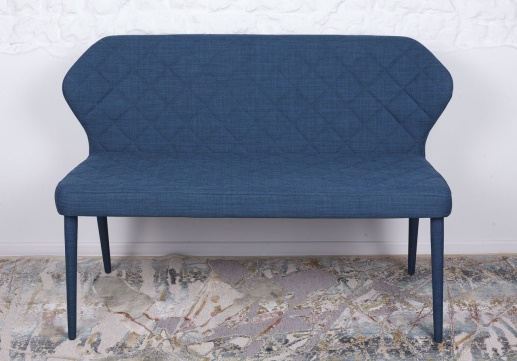 -  https://prom.ua/p1057592337-stol-obedennyj-porto.html  +380 (97) 297-83-07 +380 (93) 868-97-93 +380 (99) 177-32-86  mirror_zp@ukr.net 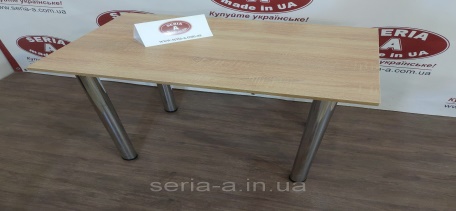   https://prom.ua/p556796278-shirma-sektsii-biryuza.html  +380 (96) 120-95-44 +380 (50) 263-86-60 +380 (97) 148-09-09  shirmalav@i.ua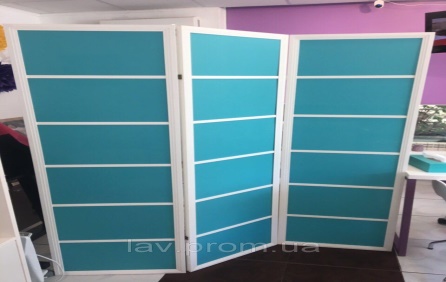 .    https://rozetka.com.ua/lionelo_5902581652157/p35152479/  Код товару: 35152479 (Інтернет магазин Розетка) 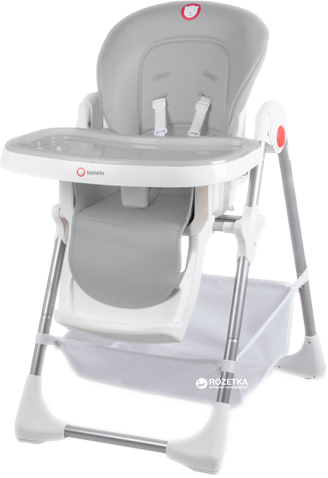 -